Name:  ____________________________  BIOMES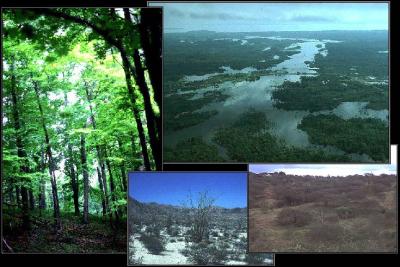 A biome is a large geographical area of distinctive plant and animal groups, which are adapted to that particular environment.  Unfortunately, the various biomes on our planet are in danger due to human action (and inaction)! You will be learning a little about six biomes and choosing one to research in detail: freshwater marine (including coral reef) forest (deciduous, boreal, or rain forest)desert grassland or prairietundra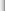 You will be scored according to the following rubric.  You will be scored according to the following rubric.  Evaluation Rubric Evaluation Rubric 